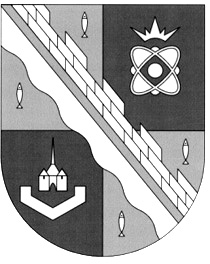 администрация МУНИЦИПАЛЬНОГО ОБРАЗОВАНИЯ                                        СОСНОВОБОРСКИЙ ГОРОДСКОЙ ОКРУГ  ЛЕНИНГРАДСКОЙ ОБЛАСТИпостановлениеот 26/12/2019 № 4515О внесении изменений в постановление администрацииСосновоборского городского округа от 18.01.2019 № 77«Об утверждении плана выполнения работМКУ «ЦИОГД» на 2019 год»В связи с изменением потребности в муниципальных услугах в области градостроительства и землепользования и на основании отчетных данных муниципального казенного учреждения «Центр информационного обеспечения градостроительной деятельности Сосновоборского городского округа» (далее – МКУ «ЦИОГД»)  за 2019 год, администрация Сосновоборского городского округа                       п о с т а н о в л я е т:1. Внести изменение в постановление администрации Сосновоборского городского округа от 18.01.2019 № 77 «Об утверждении плана выполнения работ МКУ «ЦИОГД» на 2019 год»:1.1. План выполнения работ МКУ «ЦИОГД» на 2019 год изложить в новой редакции, согласно приложению  к  настоящему постановлению.2. Отделу по связям с общественностью (пресс-центр)  комитета по общественной безопасности и информации администрации (Никитина В.Г.) разместить настоящее постановление на официальном сайте Сосновоборского городского округа в разделе «Градостроительство и землепользование».3. Настоящее постановление вступает в силу со дня подписания.4. Контроль за исполнением постановления возложить на первого заместителя главы администрации Сосновоборского городского округа Лютикова С.Г.Глава Сосновоборского городского округа                                                   М.В.ВоронковИсп. Данилян И. В. т.  6-28-30; ЛЕСОГЛАСОВАНО: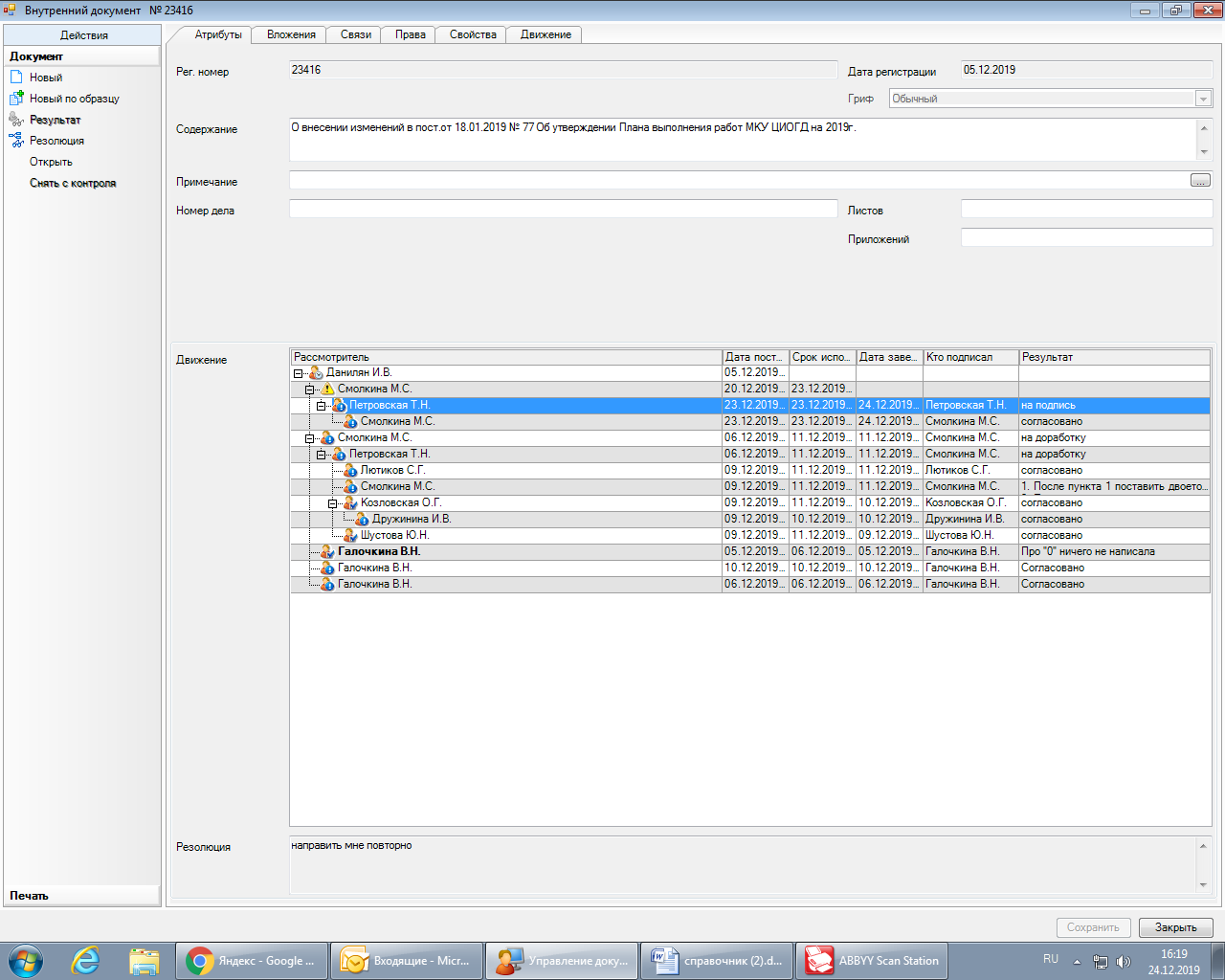 РАССЫЛКА:Общий отдел, КФ, КАГиЗМКУ «ЦИОГД»_______________________ 2017ПРИЛОЖЕНИЕ к постановлению администрации Сосновоборского городского округаот  26/12/2019 № 4515План  выполнения работ МКУ «ЦИОГД» на 2019 год№ п/пНаименование услуг (работ)Единицы измерения Количество1.Ведение информационных ресурсов и баз данныхед.16372.Подготовка документов по планировке территории, всегов том числе:- разработка градостроительного плана земельного участка;- разработка схемы расположения земельного участка на кадастровом плане территории;- разработка схемы границ земельного участкашт.1363.Установление на местности границ объектов землеустройства (установка межевых знаков)шт.634.Установление на местности границ объектов землеустройства (без установки межевых знаков, составление акта геодезической разбивки земельного участка)шт.05.Выполнение геодезической съемки земельного участкага3,686.Проверка землеустроительных делшт.2187.Выдача сведений из ИСОГД (разработка графических материалов, ситуационных планов на основе данных ИСОГД)шт.975